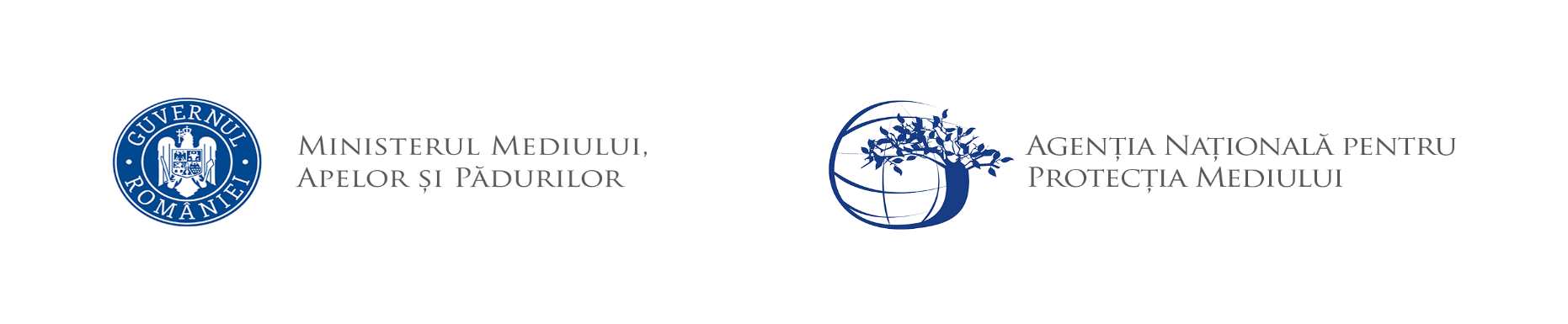 AGENȚIA PENTRU PROTECȚIA MEDIULUI DÂMBOVIȚA Nr. 9721/5578/11.03.2024PROIECT DECIZIA ETAPEI DE ÎNCADRARE11.03.2024                Ca urmare a solicitării de emitere a acordului de mediu adresate de OMV PETROM S.A., cu sediul în București, sector 1, str. Coralilor, nr. 22, înregistrată la APM Dâmbovița cu nr. 9721 din 23.06.2023, în baza Legii nr. 292/2018 privind evaluarea impactului anumitor proiecte publice și private asupra mediului și a Ordonanței de Urgență a Guvernului nr. 57/2007 privind regimul ariilor naturale protejate, conservarea habitatelor naturale, a florei și faunei sălbatice aprobată cu modificări și completări prin Legea nr. 49/2011, cu modificările și completările ulterioare,         APM Dâmbovița decide, ca urmare a consultărilor desfășurate în cadrul şedinţei Comisiei de Analiză Tehnică din data de 28.04.2022, că proiectul ”Amenajare careu foraj, cale acces, foraj, echipare de suprafață la sondele 630, 631, 632 Drăgăești”, propus a fi amplasat în comuna Tătărani, județul Dâmbovița,se supune evaluării impactului asupra mediului;nu se supune evaluării adecvate;nu se supune evaluării impactului asupra corpurilor de apă;Justificarea prezentei decizii:I. Motivele pe baza cărora s-a stabilit necesitatea efectuarii evaluării impcatului asupra mediului sunt următoarele:a) proiectul se încadrează în prevederile Legii nr. 292/2018, Anexa nr 2, pct. 2, lit. e: ,,instalații industriale de suprafață pentru extracția cărbunelui, petrolului, gazelor naturale și minereurilor, precum și a șisturilor bituminoase”;b) s-a realizat consultarea membrilor CAT în şedinţa din data de 22.02.2024, la sediul APM Dâmboviţa si s-a stabilit continuarea procedurii cu evaluarea impactului asupra mediului;c) impactul realizării proiectului asupra factorilor de mediu va fi evaluat prin elaborarea Raportului la studiul de impact asupra mediului;d) in urma mediatizării depunerii solicitării si a anunțului privind decizia etapei de încadrare nu au fost înregistrate observații, opinii sau sesizări din partea publicului, privind decizia etapei de încadrare.1. Caracteristicile proiectelor a) mărimea proiectuluiSondele de exploatare 630, 631, 632 Drăgăești, se preconizează a fi forate, in scopul de a dezvolta exploatarea hidrocarburilor din formațiunile Helvețian, la adâncimea 1720 m. 	Activitățile de foraj se incadrează in categoria lucrărilor de exploatare a zăcămintelor de petrol și au caracter temporar, durata acestora depinzând de adâncimile la care se află obiectivul sondelor.       Amplasamentul propus pentru realizarea obiectivului “AMENAJARE CAREU FORAJ, FORAJ SI ECHIPARE DE SUPRAFATA LA SONDELE 630, 631, 632 DRAGAESTI” se afla pe raza comunei Tătărani, județul Dâmbovița, in extravilanul localității. 	Pentru realizarea proiectului se vor folosi 19945 mp. O parte din această suprafață este deja inchiriată de OMV Petrom S.A., (careul de exploatare al Sondei 122 MP Drăgăești - Sonda abandonată), iar restul este in proprietatea persoanelor particulare cu care OMV Petrom a incheiat contracte de inchiriere.  Categoria de folosință a terenului necesar realizării obiectivului este arabil.Suprafața necesară realizării obiectivului „AMENAJARE CAREU FORAJ, FORAJ ȘI ECHIPARE DE SUPRAFAȚĂ LA SONDELE 630, 631, 632 DRĂGĂEȘTI” este de 19945 mp. Din suprafata totala de 19945 mp, suprafața de 1518 mp este deținută de OMV Petrom S.A., in baza contractului de închiriere pentru Sonda 122 MP Drăgăești, iar suprafața de 18427 mp s-a inchiriat suplimentar de la proprietari particulari, in vederea amplasării careului de foraj al viitoarelor sonde.Accesul la locația obiectivului se realizează din drumul național 72A  Târgoviște-Câmpulung.Tehnologia de exploatare a sondei este cea de pompaj de adancime.Sondele 630, 631, 632 Drăgăești au caracter de exploatare și se estimează că vor produce un debit de 4 t/zi/sonda, in cazul in care vor fi productive. 	Careul de producție este de tip ecologic, protecția mediului fiind asigurată prin executarea:beciul sondei din beton armat 140x220x150 cu grosimea pereților de 25 cm;șanț perimetral pentru colectarea apelor pluviale de pe terenurile invecinate, evitându-se astfel inundarea careului;platforma din dale de beton pentru instalația de intervenție la sondă.Executarea lucrarilor de constructii - montaj aferente amplasarii instalatiei de foraj Drum acces	Accesul la locatia obiectivului se realizeaza din drumul national 72A Targoviste-Campulung.Amenajare careu foraj	Careul de foraj va fi amenajat pe o suprafață de 4640 mp.	Pentru sondă se va amenaja o platformă dalată in vederea intervenției la fiecare dintre ele, având următorul sistem rutier:           	SR1 = Platformă dalată pentru instalație intervenție ( 90 mp):18 cm imbrăcăminte din dale noi 3x1x0,18 m, prefabricate din beton armat C30/37;2 cm nisip cilindrat;amestec de balast optimal, sort 0-63 m, grosime 20 cm după compactare (98% Proctor).Platforma pregătită pentru straturi superioare la un grad de compactare minim 98%.Restul suprafeței careului va fi reprezentată de o platformă pietruită cu macadam, amenajata după cum urmează: 	 SR2-A = Platforma pietruită cu macadam:imbrăcăminte macadam 10 cm după compactare (98% Proctor), astfel:- agregate concasate de balastieră sort 40-63 mm;- agregate concasate de balastieră sort 16-25 mm;- nisip sort 0-4 mm;amestec de balast optimal, sort 0-63, grosime 30-50 cm după compactare (98% Proctor).Platforma pregătită pentru straturi superioare la un grad de compactare minim 98 %.Dimensiunile și amplasamentul careului sondei s-a proiectat in funcție de tipul instalației de foraj utilizate, in cazul de față folosindu-se instalația de foraj - Upet 3 TD 200, poziția locației și relieful terenului.	Pe această suprafață nivelată și compactată se vor amplasa următoarele:instalația de foraj tip HM150;rampa material tubular;2 grup moto - pompă;habe metalice / rezervoare pentru depozitare apă tehnologică și fluid foraj;rezervoare (habe) metalice pentru rezerva de apă PSI;baracamente;zona de protecție. 	Pentru protecția mediului, in incinta careului de foraj se vor executa următoarele lucrări:	Montarea barăcilor pe dale, suprastructura acestora va fi executată dintr-un strat de balast compactat.Colectarea apelor pluviale de pe terenurile invecinate, in vederea evitării inundării careului, se face intr-un șanț perimetral. Eventualele scurgeri tehnologice din interior, se vor colecta intr-un șanț dalat având L = 30 m, ce descarcă in bazinul colector de reziduuri, care se va goli periodic cu vidanja. Haba de reziduuri - va avea capacitatea de 6 mc și se va amplasa in interiorul careului de foraj in poziție ingropată, pe un strat drenant de nisip cu grosimea de 10 cm. Inainte de montaj haba se va hidroizola cu două straturi de soluție bituminoasă. Pentru depozitarea detritusului - rezultat in procesul de foraj se va monta o haba de 40 mc in poziție semi-ingropată in imediata vecinătate a sitelor vibratoare.La gura fiecarei sonde se va construi un beci betonat – care are rolul de a permite montarea capului de coloana și a instalației de prevenire precum și rolul de a capta toate scurgerile din zona găurii de sonda și de pe podul instalației de foraj.Montarea unei fose septice pentru colectarea apelor uzate fecaloid-menajere; rezultate din activitatea socială a personalului care execută lucrările. Aceasta va fi golită prin vidanjare, iar apele uzate vor fi trasportate la stația de epurare care deservește zona.Montarea habelor pentru depozitarea cantităților suplimentare de fluid de foraj.Se prevede o baracă de chimicale dotată cu platforma de protecție pentru depozitarea și manipularea materialelor și substanțelor utilizate in procesul tehnologic, in condiții de siguranță și conform Normelor Tehnice de Securitate.	b. Executarea lucrărilor de foraj propriu - zis	După terminarea fazei de montaj se incepe activitatea de foraj care presupune realizarea unei găuri de sondă cu diametre diferite și protejarea acesteia prin tubarea unor coloane de burlane după un program de construcție stabilit prin proiectul de foraj.Conform documentației tehnice a proiectului de foraj, pentru realizarea sondei s-a adoptat următorul program de construcție, valabil in cazul sondei ce urmează a fi forată:Coloana de ghidaj -  16 in x 30 m, cimentată la zi – săparea și introducerea acestei coloane metalice se face prin batere (drive –in- method), cunoscută ca metodă de ’’săpare uscată’’- prin care coloana metalică penetrează stratele de suprafață prin lovituri repetate aplicate pe capul burlanului metalic cu ajutorul unei instalații speciale), protejându-se astfel acviferul freatic care este cantonat in formațiunile permeabile situate pe intervalul de adâncime 10-30 m. Rolul acestei coloane este de a consolida zona superioară a găurii de sondă, zona in care sunt situate roci mai slabe, de a inchide stratele acvifere de suprafață, ferindu-le de contaminare cu fluidul de foraj și totodată de a proteja beciul sondei și fundațiile instalației, de infiltrații cu fluid de foraj, care ar putea afecta rezistența solului.	Coloana de ancoraj  9 5/8 in x 100 m - are rolul de a izola formațiunile de sare, urmând să fie cimentată la zi.	După tubajul și cimentarea coloanei se va monta la gura puțului un sistem de etanșare și o instalație de prevenire a erupțiilor care va asigura desfășurarea forajului pentru faza următoare in condiții de securitate.	Se recomandă ca siul acestei coloane să fie fixat într-un strat bine consolidat. 	Coloana de exploatare  7 in x 1720 m - va fi cimentată cu nivel la zi.	Coloana de exploatare permite executarea probelor de producție și exploatarea acumulărilor de hidrocarburi in condiții de securitate.Timpul necesar executării lucrărilor de foraj, conform documentației tehnice intocmite, este de circa 15 zile, iar pentru probele de producție 5 zile. Activitatea de foraj se va desfășura cu respectarea strictă a tehnologiei și a măsurilor de protecție prevăzute in proiect, astfel incât să nu se afecteze vegetația, solul și aerul din afara careului sondei.	c. Executarea lucrărilor de demobilizare instalație de foraj După terminarea forajului și a probelor de producție se demontează instalațiile de foraj/probe producție și se transportă la altă locație sau in zona de așteptare-depozit.  	După demontarea și transportul de la locație la altă locație sau la depozit a instalației de foraj/probe producție impreună cu anexele sale, urmează efectuarea lucrărilor de demobilizare - protecție mediu:Transportul detritusului rezultat in urma forajului, circa 1530 tone. Acesta va fi depozitat intr-o habă și transportat periodic la o stație de tratare/eliminare finala;Curățarea fiecărui șanț dalat de 30 m al instalației de foraj de eventualele scurgeri tehnologice accidentale și transportul acestora in bazinul/habă colectoare;Demontarea șanțului dalat din zona instalației de foraj precum și a habei de colectare ape reziduale din timpul activității de foraj și astuparea excavațiilor cu material granular;Demontarea habei de detritus și astuparea excavației acesteia cu material granular.	d. Executarea probelor de producție	Probele de producție se vor efectua cu instalația de intervenție AM12/40. Durata de realizare a probelor de producție este de cca 5 zile, după care, dacă rezultatele sunt pozitive, sonda intră in producție.	e. Executarea lucrărilor de echipare de suprafața (aceeași in cazul fiecărei sonde)	Pentru exploatare, sondele vor fi completate cu următoarele echipamente și dispozitive:	Echiparea de suprafață a sondelor 630, 631, 632 Drăgăești, constă in următoarele:Cap pompare;Unitate pompare;Motor electric pentru unitatea de pompare 45 kW / 500V, Unitate de control a sondei;Skid injecție inhibitor de coroziune (redistribuire);Fundație unitate pompare;Fundație skid injecție;Echipamente de automatizare;Linie electrică (LEA) 0,5 kV;Instalație electrică de forță;Instalație de legare la pământ echipamente;Instalație iluminat careu sondă;Imprejmuire demontabilă cap sondă;	f. Montajul liniei electrice aerieneLinie electrică:	Pentru punerea in funcțiune a sondelor 630-631-632 Drăgăești este necesarpă alimentarea cu energie electrică. Pentru aceasta, se va folosi o derivație pentru racordarea la LEA 20kV-proprietate SDEE, din imediata vecinătate a careului de foraj.       g. Montajul conductelor de amestec      Conducta de amestec:Pentru colectarea hidrocarburilor extrase de sonde, se va folosi conducta existenta.	O instalație de pompare cuprinde:utilaj de fund utilaj de suprafata. Utilajul de fund se compune din:pompa de adancime; separatorul de fund pentru gaze si nisip;tevile de extractie; prajinile de pompare;ancora pentru tevile de extractie; curatitoarele de parafina. Utilajul de suprafata cuprinde:unitatea de pomparecapul de pompare conducta de amestec.  i.Redarea terenului in circuitul initial Lucrările de demobilizare inclusiv redarea restului de suprafață in circuitul inițial se vor executa probabil peste 15-20 de ani pe baza altei documentații și se va respecta programul de abandonare sonde conform Ordinului nr. 8 din 12 ianuarie 2011 pentru aprobarea Instrucțiunilor tehnice privind avizarea operațiunilor petroliere de conservare, abandonare și, respectiv, de ridicare a abandonarii/conservarii sondelor de petrol, emis de Agenția Națională pentru Resurse Minerale.Inainte de retrocedarea terenului, către proprietari, se vor efectua următoarele operațiuni, in vederea aducerii amplasamentului la starea pe care acesta a avut-o, anterior existenței sondei:scarificare;două arături adânci pe direcții perpendiculare;răspândirea uniformă a stratului de sol vegetal;discuire;fertilizare cu ingrășăminte naturale.inainte ca terenul dezafectat și ecologizat să fie predat proprietarilor sunt executate determinări realizate de către OSPA, in vederea stabilirii calității solului rezultat. Autoritatea abilitată – OSPA, in acest domeniu -, trebuie să certifice calitatea solului rezultat, in raport cu zona in care, amplasamentul sondei, se afla situat.in mod normal, probele de sol vor fi prelevate de la două adâncimi diferite (reprezentând adâncimile situate la 5 cm și, respectiv, 30 cm de suprafața solului).b) cumularea cu alte proiecte – Sondele 630, 631, 632 Drăgăești se află in extravilanul localității, o parte din suprafață fiind careu comun cu sonda 122 MP Drăgăești, care este abandonată, iar prin forarea celor 3 sonde se contribuie la creșterea potențialului socio - economic al zonei și asigurarea unor noi rezerve energetice economiei românesti și eventuale noi investiții.2. Localizarea proiectelor2.1. utilizarea existentă a terenului: Investiţia este propusă spre realizare în judeţul Dâmboviţa, comuna Tătărani; 2.2. relativa abundenţă a resurselor naturale din zonă, calitatea şi capacitatea regenerativă a acestora:  nu este cazul;2.3. capacitatea de absorbţie a mediului, cu atenţie deosebită pentru:zonele umede: nu este cazul;zonele costiere: nu este cazul;c) zonele montane şi cele împădurite: nu este cazul;d) parcurile şi rezervaţiile naturale: nu este cazul;e) ariile clasificate sau zonele protejate prin legislaţia în vigoare, cum sunt: proiectul nu este amplasat în sau în vecinătatea unei arii naturale protejate;f) zonele de protecţie specială, mai ales cele desemnate prin Ordonanţa de urgenţă a Guvernului nr. 57/2007 privind regimul ariilor naturale protejate, conservarea habitatelor naturale, a florei şi faunei sălbatice, cu modificările şi completările ulterioare, zonele prevăzute prin Legea nr. 5/2000 privind aprobarea Planului de amenajare a teritoriului naţional – Secţiunea a III – a – zone protejate, zonele de protecţie instituite conform prevederilor Legii apelor nr. 107/1996, cu modificările şi completările ulterioare, şi Hotărârea Guvernului nr. 930/2005 pentru aprobarea Normelor speciale privind caracterul şi mărimea zonelor de protecţie sanitară şi hidrogeologică: proiectul nu este inclus în zone de protecţie specială desemnate;g) ariile în care standardele de calitate a mediului stabilite de legislaţie au fost deja depăşite: nu au fost înregistrate astfel de situaţii; h) ariile dens populate: nu e cazul;i) peisajele cu semnificaţie istorică, culturală şi arheologică: nu este cazul; II. Proiectul propus nu intra sub incidenţa art. 28 din O.U.G. 57/2007 privind regimul ariilor naturale protejate, conservarea habitatelor naturale, a florei şi faunei sălbatice, cu modificările si completările ulterioare, amplasamentul propus nu se află în/sau vecinătatea unei arii naturale protejate sau alte habitate sensibile. III. Motivele pe baza cărora s-a stabilit neefectuarea evaluării impactului asupra corpurilor de apă:- Conform adresei nr. 2833/AIM /14.02.2024 emisa de Administrația NaționalăApele Române Administrația Bazinală de Apă Argeș Vedea, proiectul nu necesita intocmire SEICA, având in vedere că nu interferă cu niciun corp de apă de suprafață delimitat in Planul de Management Actualizat al spațiului hidrografic Argeș Vedea.Orice persoană care face parte din publicul interesat şi care se consideră vătămată într-un drept al său ori într-un interes legitim se poate adresa instanţei de contencios administrativ competente pentru a ataca, din punct de vedere procedural sau substanţial, actele, deciziile ori omisiunile autorităţii publice competente care fac obiectul participării publicului, inclusiv aprobarea de dezvoltare, potrivit prevederilor Legii contenciosului administrativ nr. 554/2004, cu modificările şi completările ulterioare.Se poate adresa instanţei de contencios administrativ competente şi orice organizaţie neguvernamentală care îndeplineşte condiţiile prevăzute la art. 2 din Legea nr. 292/2018 privind evaluarea impactului anumitor proiecte publice şi private asupra mediului, considerându-se că acestea sunt vătămate într-un drept al lor sau într-un interes legitim.Actele sau omisiunile autorităţii publice competente care fac obiectul participării publicului se atacă în instanţă odată cu decizia etapei de încadrare, cu acordul de mediu ori, după caz, cu decizia de respingere a solicitării de emitere a acordului de mediu, respectiv cu aprobarea de dezvoltare sau, după caz, cu decizia de respingere a solicitării aprobării de dezvoltare.Înainte de a se adresa instanţei de contencios administrativ competente, persoanele prevăzute la art. 21 din Legea nr. 292/2018 privind evaluarea impactului anumitor proiecte publice şi private asupra mediului au obligaţia să solicite autorităţii publice emitente a deciziei prevăzute la art. 21 alin. (3) sau autorităţii ierarhic superioare revocarea, în tot sau în parte, a respectivei decizii. Solicitarea trebuie înregistrată în termen de 30 de zile de la data aducerii la cunoştinţa publicului a deciziei.Autoritatea publică emitentă are obligaţia de a răspunde la plângerea prealabilă prevăzută la art. 22 alin. (1) în termen de 30 de zile de la data înregistrării acesteia la acea autoritate.Procedura de soluţionare a plângerii prealabile prevăzută la art. 22 alin. (1) este gratuită şi trebuie să fie echitabilă, rapidă şi corectă.Prezenta decizie poate fi contestată în conformitate cu prevederile Legii nr. 292/2018 privind evaluarea impactului anumitor proiecte publice şi private asupra mediului şi ale Legii nr. 554/2004, cu modificările şi completările ulterioare.DIRECTOR EXECUTIV,Maria Morcoașe                                                 Șef Serviciu A.A.A.    Florian Stăncescu                                             Intocmit,consilier A.A.A                                           Amalia Didă     Șef Serviciu C.F.M.   Laura Gabriela Briceag